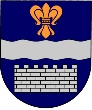 DAUGAVPILS PILSĒTAS DOMEDAUGAVPILS PILSĒTAS BĒRNU UN JAUNIEŠU CENTRS „JAUNĪBA”Reģ. Nr. 90009737220Tautas ielā 7, Daugavpilī, LV-5417, tālr. 65435787, fakss 65435657, e-pasts jauniba@inbox.lv2017. gada  18.janvārīUZAICINĀJUMSiesniegt piedāvājumuPasūtītājsDaugavpils pilsētas Bērnu un jauniešu centrs “Jaunība”Tautas ielā 7, Daugavpils, LV- 5417Tālruņi: 65435657, 65435787, 27028565Fakss: 65435657e-pasts: jauniba@inbox.lvMājas lapa: www.jauniba.lvKontaktpersona: Rita Lovčinovska                         Iepirkuma idenfikācijas Nr. DPBJCJ2017/2-N“Audumu un  šūšanas piederumu iegāde Daugavpils pilsētas Bērnu un jauniešu centra “Jaunība” deju un vizuāli plastiskās  mākslas pulciņu darba vajadzībām”Iepirkuma priekšmets un mērķis:BJC “Jaunība” kultūrizglītības pulciņu mācību procesa nodrošināšanai ir nepieciešamība iegādāties audumus un šūšanas piederumus.2.2.Cenu aptauja tiek rīkota ar mērķi izvēlēties piedāvājumu ar vidēji zemāko cenu par visu piedāvājumu.	2.3.Līguma cena nepārsniegs 2447eiro ar PVNPiedāvājumu var iesniegt: pa pastu, pa faksu, elektroniski vai personīgi Tautas ielā 7. Daugavpilī, kabinetā Nr.1 līdz 2017.gada 31.janvārim plkst.12.00.Paredzamā līguma izpildes termiņš: 2017.gada februāris - decembrisPiedāvājumā jāiekļauj:Pretendenta rakstisks iesniegums par dalību iepirkuma procedūrā, kas sniedz īsas ziņas par pretendentu (pretendenta nosaukums, juridiskā adrese, reģistrācijas Nr., kontaktpersonas vārds, uzvārds, fakss, e-pasts);Finanšu piedāvājums iesniedzams , norādot vienas vienības izmaksas. Cena jānorāda euro un tajā jāietver priekšmeta cena, normatīvajos aktos paredzētie nodokļi un visas izmaksas . Izmaksas jānorada euro bez PVN un ar PVNAr lēmuma pieņemšanu var iepazīties mājas lapā: www.jauniba.lv un Daugavpils pilsētas domes mājas lapā www.daugavpils.lv SpecifikācijaIepirkuma komisijas priekšsēdētāja                   I.Jackeviča2.Pielikums2016.gada ____._______________, DaugavpilīFINANŠU - TEHNISKAIS PIEDĀVĀJUMSPiedāvājam nodrošināt audumu un  šūšanas piederumu iegādi Daugavpils pilsētas Bērnu un jauniešu centra “Jaunība” deju un vizuāli plastiskās  mākslas pulciņu darba vajadzībām  par šādu cenu, sk.1.pielikumsApliecinām, ka:– spējam nodrošināt pasūtījuma izpildi un mums ir pieredze līdzīgu pakalpojumu sniegšanā,  – nav tādu apstākļu, kuri liegtu mums piedalīties aptaujā un pildīt tehniskās specifikācijās norādītās prasības, Paraksta pretendenta vadītājs vai vadītāja pilnvarota persona:Auduma, šūšanas piederumu nosaukumsMaterāla raksturojums (platums, krāsa, biezums, auduma zīmējums)Metrs,gab.,iepakojums-norādīt vairākus piedāvājumusCena bez PVNCena Ar PVNLikraBi - stretch likra  LikraBi - stretch likra  LikraLikra  sietiņsLikraLikra  sietiņsLikraStiīigs likra audumsLikraStiīigs likra audumsLikraStiīigs likra audumsLikraStiīigs likra audumsLikraStiīigs likra audumsLikraStiīigs likra audumsLikraStiīigs likra audumsFlīssPūkains flīssFlīssPūkains flīssFlīssPūkains flīssFlīssRaibs flīssFlīssRaibs flīssFlīssVienkrāsains flīssŠifonsVienkrāsains šifons ŠifonsVienkrāsains šifons ŠifonsVienkrāsains šifons ŠifonsRaibs šifons ŠifonsRaibs šifons ŠifonsRaibs šifons ŠifonsRaibs šifons TrikotāžaVienkrāsains trikotāžsTrikotāžaVienkrāsains trikotāžsTrikotāžaRaibs trikotāžsTrikotāžaRaibs trikotāžsTrikotāžaRaibs trikotāžsTrikotāžaRaibs trikotāžsMākslīgais zīdsVienkrāsainsMākslīgais zīdsVienkrāsainsMākslīgais zīdsRaibsMākslīgais zīdsRaibsMākslīgais zīdsRaibsMākslīgais zīdsRaibsMākslīgais zīdsRaibsMākslīgais zīdsRaibsTaftaVienkrāsainsTaftaVienkrāsainsPlīvursMaigs tillsPlīvursPlīvursMežģīnesVienkrāsainsMežģīnesVienkrāsainsMežģīnesVienkrāsainsMežģīnesRaibsMežģīnesRaibsMežģīnesRaibsMežģīnesRaibsKrinolīnsStīvdrēbeKrinolīnsFlizalīnsKrinolīnsFlizalīnsKrinolīnsDivpusējs flizalīnsOderes audumiVienkrāsainsOderes audumiVienkrāsainsOderes audumiVienkrāsainsOderes audumiRaibsŠūšanas piederumi GalantērijaBoa no spalvāmŠūšanas piederumi GalantērijaLente izgatavota no spalvāmŠūšanas piederumi GalantērijaGarie cimdiŠūšanas piederumi GalantērijaEleganti vakara cimdi Šūšanas piederumi GalantērijaDekoratīvās lentasŠūšanas piederumi GalantērijaDekoratīvās lentasŠūšanas piederumi GalantērijaDekoratīvās lentasŠūšanas piederumi GalantērijaDekoratīvās lentasŠūšanas piederumi GalantērijaDekoratīvās lentasŠūšanas piederumi GalantērijaDekoratīvās lentasŠūšanas piederumi GalantērijaDekoratīvās lentasŠūšanas piederumi GalantērijaDekoratīvās lentasŠūšanas piederumi GalantērijaDekoratīvās lentasŠūšanas piederumi GalantērijaDekoratīvās lentasŠūšanas piederumi GalantērijaDekoratīvās mežģīnesŠūšanas piederumi GalantērijaDekoratīvās mežģīnesŠūšanas piederumi GalantērijaDekoratīvās mežģīnesŠūšanas piederumi GalantērijaDekoratīvās mežģīnesŠūšanas piederumi GalantērijaDekoratīvās mežģīnesŠūšanas piederumi GalantērijaNeredzams rāvējslēdzējs 18cm.Šūšanas piederumi GalantērijaNeredzams rāvējslēdzējs 25cm.Šūšanas piederumi GalantērijaNeredzams rāvējslēdzējs 30cm.Šūšanas piederumi GalantērijaNeredzams rāvējslēdzējs 35cm.Šūšanas piederumi GalantērijaNeredzams rāvējslēdzējs 40cm.Šūšanas piederumi GalantērijaNeredzams rāvējslēdzējs 50cm.Šūšanas piederumi GalantērijaNeredzams rāvējslēdzējs 60cm.Šūšanas piederumi GalantērijaPogasŠūšanas piederumi GalantērijaPogas-actiņasŠūšanas piederumi GalantērijaDiegs overlokamŠūšanas piederumi GalantērijaElastīga gumijaŠūšanas piederumi GalantērijaDiegi (dažādi)Šūšanas piederumi GalantērijaDiegi (dažādi)Šūšanas piederumi GalantērijaŠūšanas piederumi GalantērijaŠūšanas piederumi GalantērijaGumija2cmŠūšanas piederumi GalantērijaGumija3cmŠūšanas piederumi GalantērijaGumija5cmŠūšanas piederumi GalantērijaGumija7cmŠūšanas piederumi GalantērijaLīmējošā līmlentaŠūšanas piederumi GalantērijaApģērbu bārkstisŠūšanas piederumi GalantērijaPiešujamie aizdares āķi un cilpas Paciņā 14 komplektiAdīšanas un tamborēšanas piederumiAdīšanas diegiAdīšanas un tamborēšanas piederumiAdīšanas diegiAdīšanas un tamborēšanas piederumiAdīšanas diegiAdīšanas un tamborēšanas piederumiAuklas un virves (mezglošanai)1,2mmAdīšanas un tamborēšanas piederumiAuklas un virves (mezglošanai)1,5mmAdīšanas un tamborēšanas piederumiAuklas un virves (mezglošanai)2,0mmAdīšanas un tamborēšanas piederumiAuklas un virves (mezglošanai)Adīšanas un tamborēšanas piederumiAuklas un virves (mezglošanai)Adīšanas un tamborēšanas piederumiPērlītesAdīšanas un tamborēšanas piederumiPērlītesAdīšanas un tamborēšanas piederumiPērlītesAdīšanas un tamborēšanas piederumiBižutērijas furnitūraAdīšanas un tamborēšanas piederumiBižutērijas furnitūraAdīšanas un tamborēšanas piederumiBižutērijas furnitūraAdīšanas un tamborēšanas piederumiFilcēšanas materiāliAdīšanas un tamborēšanas piederumiFilcēšanas materiāliAdīšanas un tamborēšanas piederumiFilcēšanas materiāliAdīšanas un tamborēšanas piederumiFilcēšanas materiāliKam:Daugavpils pilsētas Bērnu un jauniešu centram, Tautas iela 7, Daugavpils, LV-5417, LatvijaPretendents Adrese:Kontaktpersona, tās tālrunis, fakss un e-pasts:Datums:Pretendenta Bankas rekvizīti:Vārds, uzvārds, amatsParaksts Datums